Osud soustaZákladní funkce trávicí soustavy:Příjem potravy – trávení (rozložení) potravy – vstřebávání uvolněných látek do organismu – odstranění nestravitelných zbytků v podobě stolice.Zpracování potravyMechanicky – a) zuby ………………………                                    b) žaludek a střeva  ………………………………    2. Chemicky –  ústa = sliny, žaludek a střeva  pomocí ………………………Složení trávicí soustavyDutina ústníZuby – mléčný (dětský) chrup ………. zubů            trvalý chrup  ………  zubůPodle tvaru a funkce rozlišujeme: a) řezáky ………                        (doplň počet v jedné čelisti)                                                             b) špičáky ……….                                                             c) třenové ……….                                                             d) stoličky ………..Chemické zpracování potravy zajišťuje ve slinách enzym ………………., který štěpí ……………. na jednodušší cukry. Hltan společná část trávicí a dýchací soustavy.Jícen trubice, která končí v žaludku.Žaludek  - shromáždění potravy a pomocí pohybu stěn žaludku se potrava rozmělňuje a promíchává se ze žaludeční šťávou a po 3 hodinách vzniká ………………………… .Žaludeční šťáva se skládá a) z kyseliny …………………………………………, která rozkládá maso, ničí špatné bakterie a ………………….  …………………………  .                                               b) z enzymu ………………………, který štěpí ……………………………   5. Tenké střevo – trávení a ………………………………  potravy. Délka 4 – 5 m, doba trávení 4 – 5 hodin.Rozdělení: ………………………………..,  …………………………………………,  ……………………………………..  .Do dvanáctníku ústí slinivka břišní, která štěpí bílkoviny, tuky a cukry. Z jater přichází žluč, která se shromažďuje ve ………………. a pomáhá rozptýlit ……………..  .K lepšímu vstřebávání rozložené potravy dochází zvětšením plochy střeva pomocí výběžků = ………..... . Játra – leží …………… pod bránicí. Kromě tvorby žluči zachycuje ……………………. látky. Tlusté střevo – poslední část trávicí soustavy.  Začíná ………………… střevem a končí …………………..Délka 1,5 m, doba postupné přeměny 12 hodin.Postupným vstřebáváním vody a solí se zbytky potravy ……………………………… . Pomocí ……………………. dochází k hnilobným a kvasným reakcím a vzniká ……………………Jak dlouho trvá soustu než projde celou trávicí soustavou?Onemocnění:…………………………….. – překáží odtoku žluče ………………………………. - bakterie způsobují horečku, průjem, zvracení ……………………………… - narušení sliznice žaludku a dvanáctníku špatnou potravou, stresem …………………………… - viry napadají játra, v krvi se objevuje žlučové barvivo, proto oční bělmo a kůže jsou žluté.  Jak předcházet této nemoci?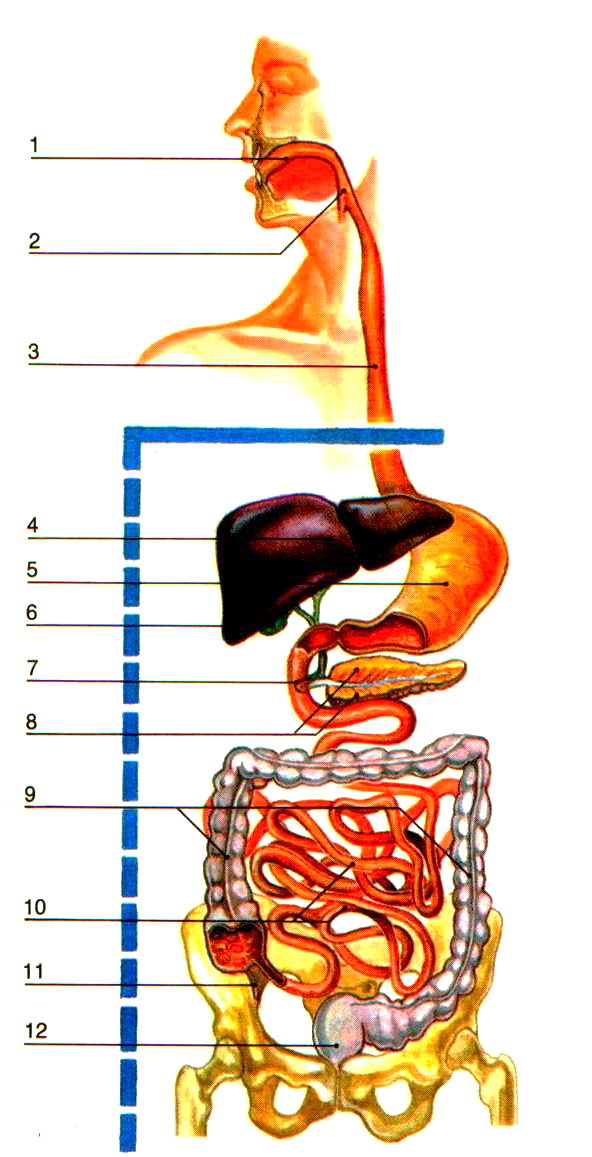 ………………………………………………..………………………………………………..………………………………………………..……………………………………………….…………………………………………………žlučníkdvanáctníkslinivka břišní……………………………………………………………………………………………………………………………………………...………………………………………………Úkol pošlete do 17.6. a další nebude.